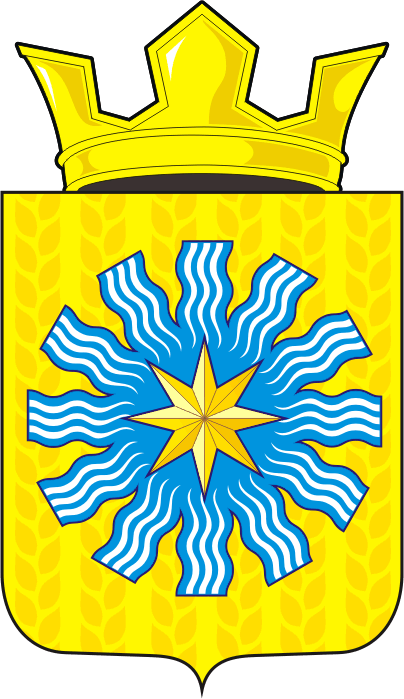 СОВЕТ ДЕПУТАТОВМУНИЦИПАЛЬНОГО ОБРАЗОВАНИЯАЛЕКСАНДРОВСКИЙ СЕЛЬСОВЕТСАРАКТАШСКОГО РАЙОНАОРЕНБУРГСКОЙ ОБЛАСТИЧЕТВЕРТЫЙ СОЗЫВР Е Ш Е Н И Епервого организационного заседания Совета депутатовАлександровского сельсовета четвертого созыва16.09.2020                        с. Вторая Александровка                              № 1Об избрании заместителя председателя Совета депутатов муниципального образования Александровский сельсовет Саракташского района Оренбургской области четвертого созыва В соответствии со статьей 23 Устава муниципального образования Александровский сельсовет Саракташского района Оренбургской области Совет депутатов Александровского сельсоветаР Е Ш И Л: 1. Избрать заместителем председателя Совета депутатов муниципального образования Александровский сельсовет четвертого созыва депутата от избирательного округа № 1 Сулимова Андрея Владимировича, мастера участка филиала ОАО «МРС-ВОЛГИ» Оренбургского  ПО ЦЭС Саракташкий РЭС.2. Настоящее решение вступает в силу с момента его подписания.Врио главы муниципального образования Председатель Совета депутатов                                                     Е.А.ЮдинаРазослано: А.В. Сулимову, администрации района, прокуратуре района, администрации сельсовета, в дело. 